EXAMPLEPage 1 of 1INSPECTION and TEST - REPORTTANKINGINSPECTION and TEST - REPORTTANKINGINSPECTION and TEST - REPORTTANKINGINSPECTION and TEST - REPORTTANKINGINSPECTION and TEST - REPORTTANKINGINSPECTION and TEST - REPORTTANKINGINSPECTION and TEST - REPORTTANKINGINSPECTION and TEST - REPORTTANKINGINSPECTION and TEST - REPORTTANKINGContract:Client: Checklist Ref.:Contract:Client: Checklist Ref.:Lot No.: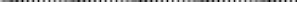 Location:	 	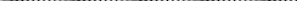 Lot No.:Location:	 	Lot No.:Location:	 	Lot No.:Location:	 	Lot Opened:Lot Opened:Lot Opened:Contract:Client: Checklist Ref.:Contract:Client: Checklist Ref.:Lot No.:Location:	 	Lot No.:Location:	 	Lot No.:Location:	 	Lot No.:Location:	 	Lot Closed:Name:Lot Closed:Name:Lot Closed:Name:Comments:	(Delays/Disruption,Improvements,Other)Comments:	(Delays/Disruption,Improvements,Other)Comments:	(Delays/Disruption,Improvements,Other)Comments:	(Delays/Disruption,Improvements,Other)Comments:	(Delays/Disruption,Improvements,Other)Comments:	(Delays/Disruption,Improvements,Other)Signature:Signature:Signature:No.ProcessSpec/Std/DwgAcceptance CriteriaPassFailCAR Ref:Initial(ITP)Date1Subcontractor Review2Safety Induction3Approve specialist subcontractor.4Approve samples.5Check deliveries of materials to site.6Check preparation of substrate.7Monitor application.8Check installed system:SurfacesTurn ups, turn downs.Flashings, cappings, etc. at abutments and penetrations.9Test installed system.10Obtain warranties.11FINAL INSPECTION - (Including review ofrecords for Items 3 to 10 above).Note: Ensure all certificates, records and photos are attached to the Inspection ReportNote: Ensure all certificates, records and photos are attached to the Inspection ReportNote: Ensure all certificates, records and photos are attached to the Inspection ReportNote: Ensure all certificates, records and photos are attached to the Inspection ReportNote: Ensure all certificates, records and photos are attached to the Inspection ReportNote: Ensure all certificates, records and photos are attached to the Inspection ReportNote: Ensure all certificates, records and photos are attached to the Inspection ReportNote: Ensure all certificates, records and photos are attached to the Inspection ReportNote: Ensure all certificates, records and photos are attached to the Inspection Report